STPR2 ConsultationOverviewThis consultation is on the draft second Strategic Transport Projects Review (STPR2), which sets out draft transport recommendations for the next 20 years. STPR2 is one of the mechanisms for delivering the Vision, Priorities and Outcomes of the second National Transport Strategy (NTS2). It is an important tool for achieving the Government’s commitment to 20% reduction in vehicle kilometres by 2030 and contributing to Scotland’s net zero greenhouse gas emissions target by 2045.  Also, addressing inequalities, improving health and wellbeing and contributing to inclusive economic growth.Questionnaire:STPR2 ProcessQ1. Were you aware of STPR2 prior to this consultation? Yes 	No 	Don’t Know / No Opinion Q2. To what extent do you agree or disagree that the STPR2 process reflects the NTS2 Priorities and Outcomes?   Strongly agree  Agree  Neither agree nor disagree  Disagree  Strongly Disagree  Don’t Know / No OpinionQ3. Please provide any further comments you have in relation to the STPR2 process: Q4. To what extent do you agree or disagree that it was correct to take both a Regional and National approach to STPR2?  Strongly agree  Agree  Neither agree nor disagree  Disagree  Strongly Disagree  Don’t Know / No OpinionQ5. Please provide any further comments: Q6. To what extent do you agree or disagree that the engagement process has allowed you to provide a contribution to STPR2?  Strongly agree  Agree  Neither agree nor disagree  Disagree  Strongly Disagree  Don’t Know / No OpinionQ7. Please provide any further comments you have on the engagement carried out throughout STPR2. Key ThemesSTPR2 recommendations are grouped under six key themes: Improving active travel infrastructureInfluencing travel choices and behavioursEnhancing access to affordable public transportDecarbonising transportIncreasing safety and resilience on the strategic transport network Strengthening strategic connectionsQ8. Which of the overall key themes is your / your organisation’s top priority?  	1. Improving active travel infrastructure 	2. Influencing travel choices and behaviours 	3. Enhancing access to affordable public transport 	4. Decarbonising transport 	5. Increasing safety and resilience on the strategic transport network  	6. Strengthening strategic connections 	Don’t Know / No OpinionQ9. Which of the overall key themes is your / your organisation’s lowest priority?  	1. Improving active travel infrastructure 	2. Influencing travel choices and behaviours 	3. Enhancing access to affordable public transport 	4. Decarbonising transport 	5. Increasing safety and resilience on the strategic transport network  	6. Strengthening strategic connections 	Don’t Know / No OpinionSTPR2 Key Themes and Recommendations A. Improving Active Travel Infrastructure Q10. To what extent do you agree or disagree that the recommendations under this theme will contribute to Improving Active Travel Infrastructure?    Q11. Which of these recommendations would you prioritise to contribute to Improving Active Travel Infrastructure?  Q12. Do the recommendations under this theme address the transport needs of your local or regional area or the people your organisation represents?  Yes 	No 	Don’t Know / No Opinion Q13. Please provide any additional comments you have on the theme Improving Active Travel Infrastructure and the recommendations within it. 2. Influencing Travel Choices and BehavioursQ14. To what extent do you agree or disagree that the recommendations under this theme contribute to Influencing Travel Choices and Behaviours? Q15. Which of these recommendations would you prioritise to contribute to Influencing Travel Choices and Behaviours? Q16. Do the recommendations under this theme address the transport needs of your local or regional area or the people your organisation represents?Yes 	No 	Don’t Know / No Opinion Q17. Please provide any additional comments you have on the theme Influencing Travel Choices and Behaviours and the recommendations within it. 3. Enhancing Access to Affordable Public TransportQ18. To what extent do you agree or disagree that the recommendations under this theme contribute to Enhancing Access to Affordable Public TransportQ19. Which of these recommendations would you prioritise to contribute to Enhancing Access to Affordable Public Transport? Q20. Do the recommendations under this theme address the transport needs of your local or regional area or the people your organisation represents?Yes 	No 	Don’t Know / No Opinion Q21. Please provide any additional comments you have on the theme Enhancing Access to Affordable Public Transport and the recommendations within it 4. Decarbonising Transport Q22. To what extent do you agree or disagree that the recommendations under this theme contribute to Decarbonising Transport ? Q23. Which of these recommendations would you prioritise to contribute to Decarbonising Transport?Q24. Do the recommendations under this theme address the transport needs of your local or regional area or the people your organisation represents? Yes 	No 	Don’t Know / No Opinion Q25. Please provide any additional comments you have on the theme Decarbonising Transport and the recommendations within it 5. Increasing Safety and Resilience on the Strategic Transport Network Q26. To what extent do you agree or disagree that the recommendations under this theme contribute to Increasing Safety and Resilience on the Strategic Transport Network? Q27. Which of these recommendations would you prioritise to contribute to Increasing Safety and Resilience on the Strategic Transport Network? Q28. Do the recommendations under this theme address the transport needs of your local or regional area or the people your organisation represents?Yes 	No 	Don’t Know / No Opinion  Q29. Please provide any additional comments you have on the theme Increasing Safety and Resilience on the Strategic Transport Network and the recommendations within it 6. Strengthening Strategic ConnectionsQ30. To what extent do you agree or disagree that the recommendations under this theme contribute to Strengthening Strategic Connections?    Q31. Which of these recommendations would you prioritise to contribute to Strengthening Strategic Connections?Q32. Do the recommendations under this theme address the transport needs of your local or regional area or the people your organisation represents?Yes 	No 	Don’t Know / No Opinion Q33. Please provide any additional comments you have on the theme Strengthening Strategic Connections and the recommendations within it STPR2 RECOMMENDATIONS AND OTHER SCOTTISH GOVERNMENT POLICYSTPR2 recommendations aim to contribute to five key objectives that are consistent across Scottish Government Policy. These are: takes climate action addressing inequalities & accessibility improving health & wellbeing supporting sustainable and inclusive economic growthimproving safety & resilienceThis ensures that STPR2 recommendations:align with relevant Scottish Government policy, delivery and investment plans in order to help deliver their priorities help to deliver the priorities set out in the National Transport Strategy (NTS2) and its Delivery Plan meets the transport planning objectives and stated purpose of STPR2 (as identified by the STPR2 development process)Q34. Prior to this consultation were you aware of the list of Scottish Government policies below, which STPR2 aligns with and supports? Q35. Prior to this consultation were you aware of the Scottish Government policy documents to which STPR2 aligns with and supports? Q36. To what extent do you agree or disagree that the STPR2 recommendations reflect and will contribute to the aims of government policy? Strongly agree  Agree  Neither agree nor disagree  Disagree  Strongly Disagree  Don’t Know / No OpinionQ37. Please provide any additional comments you have on the STPR2 recommendations’ contribution to Government policy?Strategic Environmental Assessment (SEA) & Other Impact AssessmentsA statutory Strategic Environmental Assessment (SEA) ensures the potential impact of transport projects on the environment are considered by STPR2.  Other impact assessments, which have been undertaken to review how STPR2 can have a positive impact on groups in society as part of STPR2, are listed below:The Strategic Environmental Assessment (SEA)Equality Impact Assessment Island Communities Impact Assessment Fairer Scotland Duty AssessmentChild Rights and Wellbeing Impact AssessmentThe Strategic Environmental Assessment (SEA)Q38. To what extent do you agree or disagree with the overall findings of the SEA?   Strongly agree  Agree  Neither agree nor disagree  Disagree  Strongly Disagree  Don’t Know / No OpinionQ39. The SEA has reviewed plans, policies and programmes relevant to STPR2. Are there any others that should be considered? Yes 	No 	Don’t Know / No Opinion Q40. The SEA sets out the current national and regional baseline environment conditions and future trends. Do you have any comments on this baseline data? Yes 	No 	Don’t Know / No Opinion Q41. Are there any particular issues, problems or opportunities you would like to mention that have not been captured within the SEA? Yes 	No 	Don’t Know / No Opinion Other Impact AssessmentsQ42. Please provide any comments on the findings of the Equality Impact Assessment Q43. Please provide any comments on the findings of the Island Communities Impact AssessmentQ44. Please provide any comments on the findings of the Fairer Scotland Duty Assessment Q45. Please provide any comments on the Child Rights and Wellbeing Impact Assessment SECOND STRATEGIC TRANSPORT PROJECTS REVIEW (STPR2)RESPONDENT INFORMATION FORMPlease Note this form must be completed and returned with your response.To find out how we handle your personal data, please see our privacy policy: https://www.gov.scot/privacy/ 
Are you responding as an individual or a Business / Organisation?   Individual Business / Organisation Full name or Business / Organisation nameAddress Postcode EmailLocal Authority AreaCan you confirm that you are authorised to respond on behalf of your Business / Organisation? Yes	No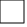 Transport Scotland would like your permission to publish your consultation response. Please indicate your publishing preference:	Publish response with name/organisation	Publish response only (without name/organisation) 	Do not publish responseWe will share your response internally with other Transport Scotland policy teams who may be addressing the issues you discuss. They may wish to contact you again in the future, but we require your permission to do so. Are you content for Transport Scotland to contact you again in relation to this consultation exercise?	Yes	NoTHANK YOURecommendations (1-5):StronglyAgreeAgreeNeither AgreeNor DisagreeDisagreeStrongly DisagreeDon’t Know / No Opinion1. Connected neighbourhoods 2. Active freeways 3. Village-town active travel connections 4. Connecting towns by active travel 5. Long distance active travel network Recommendations (1-5):High PriorityMedium PriorityLow PriorityDo not support this recommendationDon’t Know / No Opinion1. Connected neighbourhoods 2. Active freeways 3. Village-town active travel connections 4. Connecting towns by active travel 5. Long distance active travel network Recommendations (6-10):StronglyAgreeAgreeNeither AgreeNor DisagreeDisagreeStrongly DisagreeDon’t Know / No Opinion6.  Behaviour change initiatives 7. Changing road user behaviour 8. Increasing active travel to school 9. Improving access to bikes 10. Expansion of 20mph limits and zones Recommendations (6-10):High PriorityMedium PriorityLow PriorityDo not support this recommendationDon’t Know / No Opinion6.  Behavioural change initiatives 7. Changing road user behaviour 8. Increasing active travel to school 9. Improving access to bikes10. Expansion of 20mph limits and zonesRecommendations (11-23):StronglyAgreeAgreeNeither AgreeNor DisagreeDisagreeStrongly DisagreeDon’t Know / No Opinion11. Clyde Metro 12. Edinburgh & South East Scotland Mass Transit 13. Aberdeen Rapid Transit 14. Provision of strategic bus priority measures 15. Highland Mainline rail corridor enhancements 16. Perth-Dundee-Aberdeen rail corridor  enhancement17.  Edinburgh/Glasgow – Perth/Dundee rail corridor enhancement18. Supporting integrated journeys at ferry terminals 19. Infrastructure to provide access for all at railway stations20. Investment in DRT and MaaS 21. Improved public transport passenger interchange facilities 22. Framework for delivery of mobility hubs 23. Smart, integrated public transport ticketingRecommendations (11-23):High PriorityMedium PriorityLow PriorityDo not support this recommendationDon’t Know / No Opinion11. Clyde Metro 12. Edinburgh & South East Scotland Mass Transit 13. Aberdeen Rapid Transit 14. Provision of strategic bus priority measures 15. Highland Mainline rail corridor enhancements 16. Perth-Dundee-Aberdeen rail corridor  enhancement17.  Edinburgh/Glasgow – Perth/Dundee rail corridor enhancement18. Supporting integrated journeys at ferry terminals 19. Infrastructure to provide access for all at railway stations20. Investment in DRT and MaaS 21. Improved public transport passenger interchange facilities 22. Framework for delivery of mobility hubs 23. Smart, integrated public transport ticketingRecommendations (24-28):StronglyAgreeAgreeNeither AgreeNor DisagreeDisagreeStrongly DisagreeDon’t Know / No Opinion24. Ferry vessel renewal and replacement and decarbonisation 25. Rail decarbonisation 26. Decarbonisation of bus network 27. Behaviour change and modal shift for freight 28. Zero emissions vehicles and infrastructure transitionRecommendations (24-28):High PriorityMedium PriorityLow PriorityDo not support this recommendationDon’t Know / No Opinion24. Ferry vessel renewal and replacement and decarbonisation25. Rail decarbonisation 26. Decarbonisation of bus network 27. Behaviour change and modal shift for freight 28. Zero emissions vehicles and infrastructure transitionRecommendations (29-38):StronglyAgreeAgreeNeither AgreeNor DisagreeDisagreeStrongly DisagreeDon’t Know / No OpinionAccess to Argyll A83 Trunk road and motorway safety ImprovementsTrunk road and motorway network climate change adaption and resilience Trunk road and motorway network renewal for reliability, resilience and safety 33, 34, 35 Enhancing Intelligent Transport Systems Strategy for improving rest and welfare facilities for hauliers 37. Improving active travel on trunk roads through communities 38. Speed management planRecommendations (29-38):High PriorityMedium PriorityLow PriorityDo not support this recommendationDon’t Know / No OpinionAccess to Argyll A83 Trunk road and motorway safety ImprovementsTrunk road and motorway network climate change adaption and resilience Trunk road and motorway network renewal for reliability, resilience and safety 33, 34, 35 Enhancing Intelligent Transport Systems Strategy for improving rest and welfare facilities for hauliers 37. Improving active travel on trunk roads through communities 38. Speed management planRecommendations (39-45):StronglyAgreeAgreeNeither AgreeNor DisagreeDisagreeStrongly DisagreeDon’t Know / No OpinionSustainable access to Grangemouth Investment Zone Access to Stranraer and ports at Cairnryan Potential fixed links in Outer Hebrides and Mull Investment in port infrastructure Major station masterplans Rail freight terminals High speed and cross Border rail enhancementsRecommendations (39-45):StronglyAgreeAgreeNeither AgreeNor DisagreeDisagreeStrongly DisagreeDon’t Know / No OpinionSustainable access to Grangemouth Investment Zone Access to Stranraer and ports at Cairnryan Potential fixed links in Outer Hebrides and Mull Investment in port infrastructure Major station masterplans Rail freight terminals High speed and cross Border rail enhancementsYesNoDon’t Know / No opinionTake action against climate changeDecarbonising transportReducing car useEncouraging greater walking, wheeling and cyclingAddressing inequalities, such as:Child povertyAffordability of transportAccess to transportTransport as an enabler of inclusive economic growthProviding a safe transport systemProviding a reliable and resilient transport systemYesNoDon’t Know / No opinionNational Transport Strategy 2 (NTS2)National Planning Framework (NPF4)Climate Change Plan Update & Route MapInfrastructure Investment PlanJust TransitionCleaner Air for Scotland 2 & Delivery PlanNational Performance Framework